Rules requirements You must confirm that the proposed metering installation will be able to meet the requirements of Chapter 7 of the NER.Under NER 5.3.7(g), a Network Service Provider and the Registered Participant must jointly notify AEMO that a connection agreement has been entered into and provide AEMO with relevant technical details of the proposed plant and connection which includes the metering installation information. NER 7.2.1(a) requires metering to be installed and operational prior to participation in the market in respect of the relevant connection point. NER 7.2.1(b) provides that AEMO may refuse to permit a Registered Participant to participate in the market if clause 7.2.1(a) has not been complied with. Connection Point ChecklistThe connection point checklist is to be completed to satisfy the minimum requirements for the registration of metering connection points as required under Chapters 5 and 7 of the NER.  The connection point checklist is to be completed for all new, altered or abolished (extinct) NMIs classified as: XBOUNDRY = Distribution network to adjacent distribution network connection pointAll fields must be supplied for AEMO to be able to conduct a full technical assessment (except where indicated below). Clarification of the information required on the connection point checklist is provided in the instruction section below:Cross Boundary Connection Point Checklist InstructionsAttachmentsProvide (where required) the following attachments:Section 1 requirements:Special Site Conditions Single Line (Schematic) DiagramDetailed Wiring diagram of the Metering InstallationDistribution area drawingNMI listSection 2 requirements:Meter Test ResultsCurrent Transformer Test ResultsVoltage Transformer Test Results* highlighted items are mandatory field to be provided for abolished (extinct) NMI’s* highlighted items are mandatory field to be provided for abolished (extinct) NMI’s* highlighted items are mandatory field to be provided for abolished (extinct) NMI’s	Clearly mark attachments GENERAL AND TECHNICAL DETAILGENERAL AND TECHNICAL DETAILMarket Registration NameName of connection point being registeredSite IntroductionProvide an introduction to the site and why it is being registered, deregistered or alteredApplication contact DetailsDetails of the Applicant Supplying DNSP The distribution network where energy flows from and details of the contact person for the Supplying DNSPReceiving DNSPThe distribution network where energy flows to and details of the contact person for the Receiving DNSPMetering Coordinator Detail:Metering Coordinator (MC) for connection pointDetails of the contact person from the Registered Participant organisation taking on the role of the Metering Coordinator. as defined in NER 7.3. 1.1 Connection Point1.1 Connection PointConnection Point Registration TypeIs the registration for a new connection point, changes to an existing connection point or deregistration of a connection point? For New or Existing – complete all fields For Deregistration – complete fields marked with *Expected Commissioning DateExpected date for commissioning, decommissioning or changes to be implemented for the connection point.Connection Point NMI(s):National Metering Identifier (NMI) that will be or is assigned to the Cross Boundary connection point.Special Site or Technology Related ConditionsRefer to the NER 7.8.12 - Special Site or Technology Related Conditions. If there is an existing Special Site or Technology Related Condition assigned to the connection point(s), provide a copy of the details of these conditions as an attachment. All new algorithms require AEMO approval. Algorithms are not an acceptable substitute for actual metering installations that meet NER requirements. As such a detailed explanation why an algorithm is required and why compliance with other NER metering installations clauses are not able to be achieved, is to be provided with the request for consideration.Transmission Node Id (TNI):The Transmission Node Identity Code, which identifies the Transmission Loss Factor assigned to the Supply Distribution Network Service Provider’s NMI.Transmission Node Id # 2 (TNI2):The Transmission Node Identity Code, which identifies the Transmission Loss Factor assigned to the receiving Distribution Network Service Provider’s NMIs.AEMO to create and populate TNI2 field.Physical Site Address:Physical address at which the connection point is situated including street, suburb/town and postcode.Physical Location:A specific statement that clearly details the physical locality of the connection point is situated. AEMO needs to understand where the connection point is in relation to the metering installations.(E.g. At 66KV Circuit Breaker 12345 on the low voltage side of Transformer 1 at Substation XYZ). Single Line (Schematic) drawing Single Line diagram (SLD) of the connection point clearly identifying:Connection pointRevenue metering installation location details,Revenue metering installation CT/VT location details,relevant switching system(s) that control import/export to the national gridasset boundaries and asset ownersother assets and asset owners that could potentially be impacted by the installation. Identify the drawing number and provide the drawing as an attachment. (Drawings need to be re-sized with clarity and accuracy).The distance between the Connection Point and the revenue Metering Installation:NER 7.8.7 requires the metering point to be as close as practicable to the connection point. Provide the distance (in metres) between the connection point and the metering installation.Detailed Wiring diagram of the Metering InstallationDetailed Wiring diagram of the metering installation which must clearly identify:Revenue MeteringCheck Metering (when installed and required) Meter Class Accuracy Meter Make and Type CT Class VT ClassCT RatioVT RatioCT (Burden Rating) VT (Burden Rated) Identify the drawing number and provide the drawing as an attachment. (Drawings need to be re-sized with clarity and accuracy).Distribution area drawing.  Drawing showing the relationship between the transmission connection point and the Cross Boundary connection point within the Supplying Distribution Network. Identify the drawing number and provide the drawing as an attachment. (Drawings need to re-size with clarity and accuracy).NMI listList of receiving DB NMIs downstream of Cross Boundary NMI that are supplied energy from this connection pointCross Boundary connection characteristicsSee the CROSS BOUNDARY SUPPLY GUIDELINE, and select which configuration the Connection Point conforms with scenarios detailed in Section 3.3 & 3.4 Distribution Loss FactorDistribution Loss FactorDLF Code:DLF Code of supplying Distribution Network Service ProviderDLF Value:  DLF value as determined in accordance with approved methodology.CapacityCapacityFeeder Capacity & IDCapacity of the feeder in MVA or AmpsFeeder ID:Transformer CapacityCapacity of the transformer in MVAEnergy PatternData required to calculate MLF:AEMO requires a year of data on a half hour resolution for the expected active and reactive power generated or consumed at the new connection point. In the cases of load connection points, AEMO also requires clarification if the load supplied by the new connection point is an existing load transferred from an existing connection point, or if it is a new load.2. REVENUE METERING INSTALLATION DETAILS2. REVENUE METERING INSTALLATION DETAILSMetering Installation Type (S7.2.3):NER S7.4.3 defines the Meter Type requirements. The metering installation must meet the accuracy requirements stated. Meter DetailsMeter DetailsMeter Serial No:Serial Number which identifies the meter installed. (Add additional rows if required).Meter Make & Model:Name of the manufacturer of the meter and the model of the meter installed. Pattern Approval Cert No:The National Measurement Institute of Australia issues a certificate of approval when an electricity meter is pattern approved. Provide the Pattern Approval Cert No.Meter Class Accuracy:Meter class accuracy must meet the minimum acceptable class or standard of components as outlined in NER S7.4.3.Is Meter Bi-Directional:A metering installation must be capable of separately recording energy data for energy flows in each direction where bi-directional active energy flows occur or could occur.Current Rating:The operating range of the meter in Amps.Meter Test Results:Copies of the most recent meter test results conducted in accordance with NER S7.6.2. These results must show compliance with the relevant Australian Standard or International Standard as identified in Metrology Procedure Part A and must come from either a: NATA laboratory or a body recognised by NATA under the International Laboratory Accreditation Corporation (ILAC); orAn accredited Metering Provider that has used NATA/ILAC traceable reference/calibration equipment in accordance with NER S72.3(b)(6). The test results must indicate uncertainties. Minimum allowable uncertainties (±) are in accordance with NER Table S7.6.1.1.Provide the meter Test Results as an attachmentIf testing has not yet occurred, the test results can be supplied closer to the planned energization dateCurrent Transformer (CT) DetailsCurrent Transformer (CT) DetailsCT Serial No.Serial Number which identifies the current transformer installed. (Add additional rows if required).CT Ratio’s Available:Provide the range of current transformer tap ratios available.CT Connected Ratio:Provide the connected ratio of the current transformer.CT Burden: Provide the name plate burden rating of the current transformer in VA.CT Class:Current transformer class accuracy must meet the minimum acceptable class of components as outlined in S7.4.3 of the Rules.CT Test ResultsCopies of the most recent current transformer test results conducted in accordance with NER S7.6.2. These results must show compliance with the relevant Australian Standard or International Standard as identified in Metrology Procedure Part A and must come from either a: NATA laboratory or a body recognised by NATA under the International Laboratory Accreditation Corporation (ILAC); orAn accredited Metering Provider that has used NATA/ILAC traceable reference/calibration equipment as per S72.3(b)(6) of the Rules. The test results must indicate uncertainties. Minimum allowable uncertainties (±) are in accordance with NER Table S7.6.1.1.Provide the current transformer Test Results as an attachment.If testing has not yet occurred, the test results can be supplied closer to the planned energization dateVoltage Transformer (VT) DetailsVoltage Transformer (VT) DetailsVT Arrangement:Advise if the voltage transformer is a 3 x Single Phase voltage transformer or a Three Phase voltage transformer.VT Serial No.Serial Number which identifies the voltage transformer installed. (Add additional rows if required).VT Ratio:Provide the ratio that the voltage transformer is connected at.VT Burden (Rated):Provide the name plate burden rating of the voltage transformer.VT Class:Voltage Transformer class accuracy must meet the minimum acceptable class of components as outlined in NER S7.4.3.VT Test ResultsCopies of the most recent VT test results conducted in accordance with NER S7.6.2. These results must show compliance with the relevant Australian Standard or International Standard as identified in Metrology Procedure Part A and must come from either a: NATA laboratory or a body recognised by NATA under the International Laboratory Accreditation Corporation (ILAC); orAn accredited Metering Provider that has used NATA/ILAC traceable reference/calibration equipment in accordance with NER S72.3(b)(6). The test results must indicate uncertainties. Minimum allowable uncertainties (±) are in accordance with NER Table S7.6.1.1.Provide the VT Test Results as an attachment.If testing has not yet occurred, the test results can be supplied closer to the planned energization date3. CHECK METERING INSTALLATION DETAILSThe requirements for check metering installations is outlined in NER S7.4.4. Also refer to Chapter 10 Glossary definitions relating to check meter, check metering data and check metering installation to assist with determining check metering requirements. Any proposal for partial check metering will need to be approved by AEMO.4. Participant Relationships In MSATS4. Participant Relationships In MSATSCross Boundary NMI Role IDDescriptionFRMP:The financially responsible Market Participant LR for receiving NSP until Global Settlements implementation date, then GLOPOOL is the default FRMPLNSP:The Local Network Service Provider – determined by agreement between supply DB and receiving DB NSP2Alternate DB to LNSP (either supply DB or receiving DB)LR:Local RetailerLR for source NSP until Global Settlements implementation date, then GLOPOOL is the default LRMDP / MPC:Accredited Metering Data Provider.MPB:Accredited Metering ProviderMC:Metering Coordinator ROLR:Retailer of Last Resort.Cross Boundary 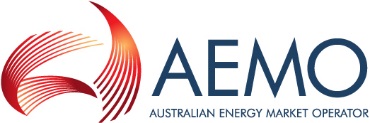 Connection Point ChecklistMarket Registration Name:____________________________________Site Introduction:_____________________________________________________________________________________________________1. GENERAL AND TECHNICAL DETAIL1. GENERAL AND TECHNICAL DETAIL1. GENERAL AND TECHNICAL DETAIL1. GENERAL AND TECHNICAL DETAIL1. GENERAL AND TECHNICAL DETAIL1. GENERAL AND TECHNICAL DETAIL1. GENERAL AND TECHNICAL DETAILApplicant details Applicant details Applicant details Applicant details Applicant details Applicant details Applicant details Company Name:Participant ID:Contact Name:Phone No:Email:  Supplying DNSP detailsSupplying DNSP detailsSupplying DNSP detailsSupplying DNSP detailsSupplying DNSP detailsSupplying DNSP detailsSupplying DNSP detailsCompany Name:Participant ID:Contact Name:Phone No:Email:Receiving DNSP detailsReceiving DNSP detailsReceiving DNSP detailsReceiving DNSP detailsReceiving DNSP detailsReceiving DNSP detailsReceiving DNSP detailsCompany Name:Participant ID:Contact Name:Phone No:Email:Metering Coordinator details Metering Coordinator details Metering Coordinator details Metering Coordinator details Metering Coordinator details Metering Coordinator details Metering Coordinator details Company Name:Participant ID:Contact Name:Phone No:Email:Connection Point DetailsConnection Point DetailsConnection Point DetailsConnection Point DetailsConnection Point DetailsConnection Point DetailsConnection Point DetailsConnection Point Registration TypeConnection Point Registration Type New☐ Existing☐ Existing☐ Existing De-register *Expected Commissioning or Decommissioning Date (DD/MM/YYYY)*Expected Commissioning or Decommissioning Date (DD/MM/YYYY)*Connection Point NMI(s):*Connection Point NMI(s):*Are there Special Site or Technology Related Conditions?*Are there Special Site or Technology Related Conditions? Yes          No (If Yes, provide details -  Attached) Yes          No (If Yes, provide details -  Attached) Yes          No (If Yes, provide details -  Attached) Yes          No (If Yes, provide details -  Attached) Yes          No (If Yes, provide details -  Attached)*Transmission Node Id (TNI):*Transmission Node Id (TNI):*Transmission Node Id # 2 (TNI2):*Transmission Node Id # 2 (TNI2):*Physical Address of Connection Point*Physical Address of Connection PointPhysical Location of Connection PointPhysical Location of Connection Point*Single Line (Schematic) diagram of the installation showing the Connection Point and revenue Metering Installation:*Single Line (Schematic) diagram of the installation showing the Connection Point and revenue Metering Installation:Drawing number ___________________ - AttachedThe follow information needs to be clearly marked on the SLD;Connection PointRevenue metering installation location details,Revenue metering installation CT/VT location details,relevant switching system/s that control import/export to the national gridasset boundaries and asset ownersother assets and asset owners that could potentially be impacted by the installation.Drawing number ___________________ - AttachedThe follow information needs to be clearly marked on the SLD;Connection PointRevenue metering installation location details,Revenue metering installation CT/VT location details,relevant switching system/s that control import/export to the national gridasset boundaries and asset ownersother assets and asset owners that could potentially be impacted by the installation.Drawing number ___________________ - AttachedThe follow information needs to be clearly marked on the SLD;Connection PointRevenue metering installation location details,Revenue metering installation CT/VT location details,relevant switching system/s that control import/export to the national gridasset boundaries and asset ownersother assets and asset owners that could potentially be impacted by the installation.Drawing number ___________________ - AttachedThe follow information needs to be clearly marked on the SLD;Connection PointRevenue metering installation location details,Revenue metering installation CT/VT location details,relevant switching system/s that control import/export to the national gridasset boundaries and asset ownersother assets and asset owners that could potentially be impacted by the installation.Drawing number ___________________ - AttachedThe follow information needs to be clearly marked on the SLD;Connection PointRevenue metering installation location details,Revenue metering installation CT/VT location details,relevant switching system/s that control import/export to the national gridasset boundaries and asset ownersother assets and asset owners that could potentially be impacted by the installation.The distance between the Connection Point and the Market Metering Installation in metres:The distance between the Connection Point and the Market Metering Installation in metres:_______ m_______ m_______ m_______ m_______ mDetailed Wiring diagram of the Metering InstallationDetailed Wiring diagram of the Metering InstallationDrawing number ___________________ - AttachedDrawing number ___________________ - AttachedDrawing number ___________________ - AttachedDrawing number ___________________ - AttachedDrawing number ___________________ - AttachedDistribution area drawing showing Connection Point relativity.  Distribution area drawing showing Connection Point relativity.  Drawing number ___________________ - AttachedDrawing number ___________________ - AttachedDrawing number ___________________ - AttachedDrawing number ___________________ - AttachedDrawing number ___________________ - AttachedNMI listNMI list - Attached - Attached - Attached - Attached - AttachedCross Boundary connection characteristics number as per Section 3.3 & 3.4 of the CROSS BOUNDARY SUPPLY GUIDELINE  Cross Boundary connection characteristics number as per Section 3.3 & 3.4 of the CROSS BOUNDARY SUPPLY GUIDELINE  _______________________________________________________________________________________________Distribution Loss FactorDistribution Loss FactorDistribution Loss FactorDistribution Loss FactorDistribution Loss FactorDistribution Loss FactorDistribution Loss FactorDLF Code:DLF Code:DLF Value:  DLF Value:  CapacityCapacityCapacityCapacityCapacityCapacityCapacityFeeder Capacity & ID  Feeder Capacity & ID  _______ MVA    or_______ MVA    or_______ MVA    orFeeder ID: _______Feeder ID: _______Transformer CapacityTransformer Capacity_______ MVA  _______ MVA  _______ MVA  _______ MVA  _______ MVA  *Energy Pattern *Energy Pattern  New  New Attach expected half hour energy profile for first year of operation.Attach expected half hour energy profile for first year of operation.Attach expected half hour energy profile for first year of operation. Existing ExistingProvide any details on changes in load profile. i.e. energy transfer from X? Provide any details on changes in load profile. i.e. energy transfer from X? Provide any details on changes in load profile. i.e. energy transfer from X? ☐ Deregister☐ DeregisterProvide any details on changes in load profile. i.e. energy transfer from X to Y?Provide any details on changes in load profile. i.e. energy transfer from X to Y?Provide any details on changes in load profile. i.e. energy transfer from X to Y?2. REVENUE METERING INSTALLATION DETAILS2. REVENUE METERING INSTALLATION DETAILSMetering Installation Type (S7.2.3):Meter DetailsMeter Details*Meter Serial No:Meter Make & Model:Pattern Approval Cert No:Meter Class Accuracy:Is Meter Bi-Directional:☐Yes  ☐NoCurrent Rating:____ AmpsMeter Test Results:☐ AttachedCurrent Transformer (CT) DetailsCurrent Transformer (CT) Details*CT Serial No.1.2.3.CT Ratios Available:CT Connected Ratio:CT Burden (Rated):______ VACT Class:CT Test Results☐ AttachedVoltage Transformer (VT) DetailsVoltage Transformer (VT) DetailsVT Arrangement: 3 x 1Ph VT     or       3Ph VT*VT Serial No.1.2.3.VT Ratio:_____KV / ___    VVT Burden (Rated):_______ VAVT Class:VT Test Results Attached3. Check METERING INSTALLATION DETAILS3. Check METERING INSTALLATION DETAILS3. Check METERING INSTALLATION DETAILSCheck metering type:Check metering type:☐ Full check metering required☐ Partial check metering required☐ No check metering Comment regarding Check Metering arrangementComment regarding Check Metering arrangementMeter DetailsMeter DetailsMeter Details*Meter Serial No:*Meter Serial No:Meter Make & Model:Meter Make & Model:Pattern Approval Cert No:Pattern Approval Cert No:Meter Class Accuracy:Meter Class Accuracy:Is Meter Bi-DirectionalIs Meter Bi-Directional☐Yes  ☐NoCurrent Rating:Current Rating:____ AmpsMeter Test ResultsMeter Test Results☐ AttachedCurrent Transformer (CT) DetailsCurrent Transformer (CT) DetailsCurrent Transformer (CT) Details*CT Serial No.*CT Serial No.1.2.3.CT Ratios Available:CT Ratios Available:CT Connected Ratio:CT Connected Ratio:CT Burden (Rated):CT Burden (Rated):______ VACT Class:CT Class:CT Test ResultsCT Test Results☐ AttachedVoltage Transformer (VT) DetailsVoltage Transformer (VT) DetailsVoltage Transformer (VT) Details*VT Arrangement:*VT Arrangement: 3 x 1Ph VT     or       3Ph VTVT Serial No.VT Serial No.1.2.3.VT Ratio:VT Ratio:_____KV / ___VVT Burden (Rated):VT Burden (Rated):_______ VAVT Class:VT Test Results Attached Attached4. Participant Relationships In MSATS4. Participant Relationships In MSATS4. Participant Relationships In MSATSRole IDParticipant IDParticipant NameFRMP:LNSP:NSP2LR:MDP / MPC:MPB:MC:ROLR: